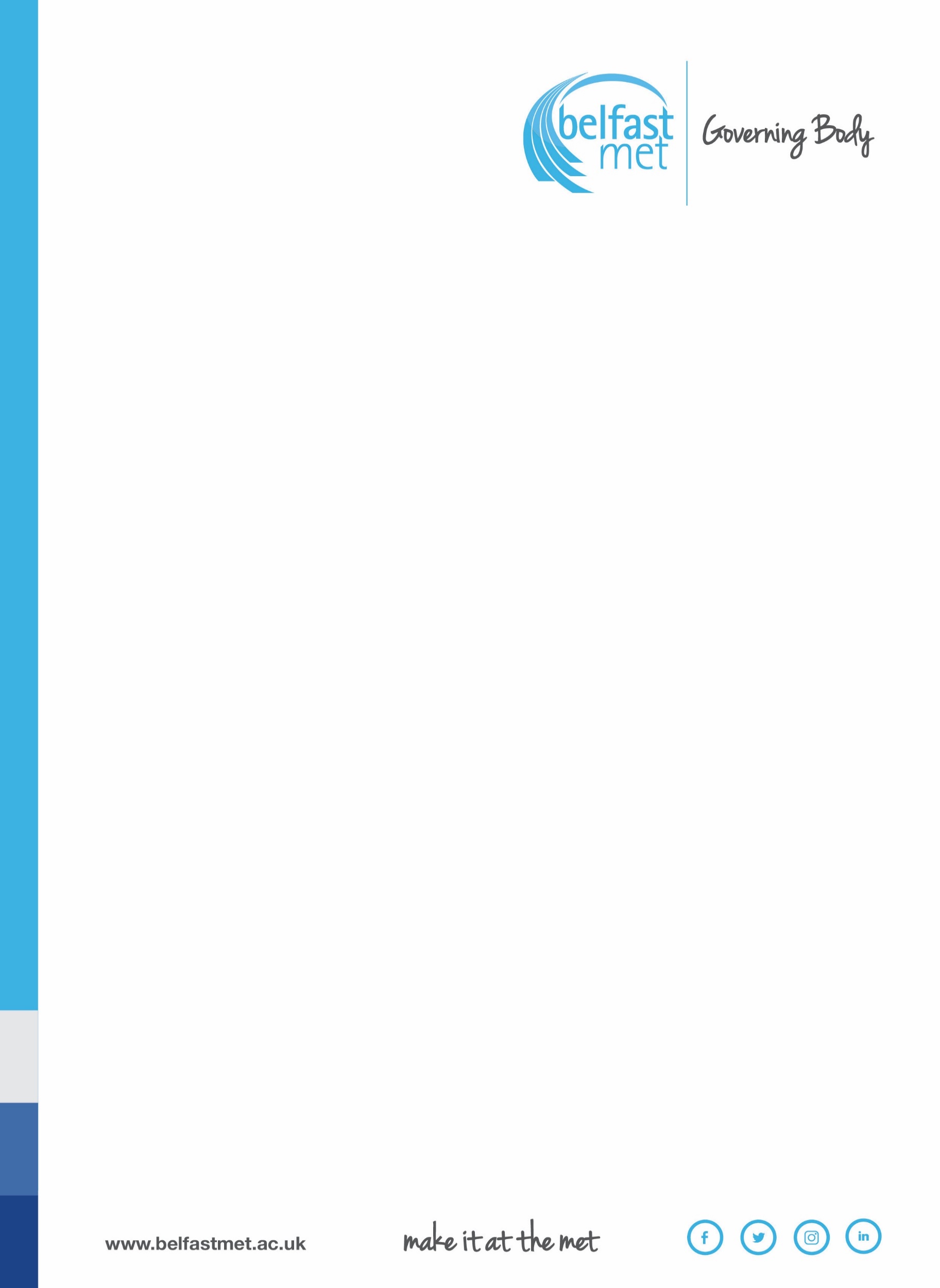 F BRYANChair of Belfast Metropolitan College Governing BodySignatureDate:  20 September 2023Agenda itemDetailGB79 22/23Minutes of the meeting held on 22 March 2023 The Governing Body approved the DRAFT (PROPOSED FINAL) minutes of the governance meeting held on 22 March 2023 unamended.GB80 22/23Matters arising from the minutes of the meeting held on 22 March 2023 All matters arising are on the agenda of this governance meeting.GB81 22/23Governance Information and GuidanceSpecial Meeting CLOSED of the Governing Body held on 30 May 2023 (GB74 to GB77 22/23).The Governing Body noted that this meeting took place.GB82 22/23Notification of change to the internal control environment under Section 12d of Governing Body Standing Orders V5 22 June 2022None advised at date of issue of Agenda FINAL 19 June 2023.GB83 22/23Chair’s BusinessThe Chair advised the Governing Body  on the following issues:VIP Visit, Senior US Envoy to NI for Economic Affairs, Joe Kennedy III;Launch of FinTECH & Prof. Services pilot programme, partnering with Citi, AllState, PwC and Catalyst;Thanks – to six retiring governors after 8 years of service;Thanks – to Gillian Magee after 11 years of service;Thanks – to Joy Kettyle for her curriculum leadership during challenging times;Thanks to Áine Ó’Keeffe for her positive contribution throughout the year as a Boardroom Apprentice;DfE update including progress on Partnership Agreement and the Reform of the FE Delivery Model work);CEF update (GB90 22/23 below closed session);Budget update (GB90 22/23 closed session);Governing Body Self-Assessment survey by 30 June 2023 (issued by DfE FE Governance Team on 9 June 2023);Governor Appraisals scheduled 28 and 29 June 2023;Conflict of Interest returns by tomorrow 22 June 2023 (GB67h 22/23 22 March 2023 refers);Governing Body Committee Membership and Participation from 1 August 2023 – the Chair confirmed the Committee membership from 1 August 2023;Use of Decision Time Governing Body Meeting and Risk Management modules from 1 September 2023 – Clerk is arranging training in early September 2023 for all Governing Body members; andGovernance Programme 2023/24 Meetings Timetable – Clerk will diarise all 2023/24 governance meetings on both MS Outlook and Decision Time during June 2023.The Governing Body noted the information provided by the Chair.GB84 22/23Report of the Principal and Chief ExecutiveThe P&CE advised the Governing Body on the following key issues:the structure of the quarterly reporting framework and the related organisational communications;the range of activities and achievements reported in the June 2023 report; and,the restructuring of the Executive Leadership Team.The Governing Body noted the information provided and the action taken by the P&CE / ELT.GB85 22/23Corporate Risk Register Q3 2022/23 Last considered AC54a 22/23 14 June 2023.The Director of Corporate Services advised the Governing Body of the key issues in the Corporate Risk Register Q3 2022/23.The Director of Curriculum Innovation and Excellence advised on the action Management are taking to mitigate risks associated with the engagement with awarding body assessment recording systems.The Chair of the Audit and Risk Assurance Committee recommended the Corporate Risk Register Q3 2022/23 for adoption to the Governing Body.Following discussion, the Governing Body adopted the Corporate Risk Register Q3 2022/23.GB86A 22/23Governance Programme 2022/23[BMC Trust & SEV Ltd business is considered by exception]Last considered GB69A 22/23 22 March 2023.Clerk’s Report June 2023; andCommittee Chair Reports Governance Programme 2022/23 Cycle 4 (ends 27 June 2023) – key issues included:the internal audit year end assurance 2022/23;the achievement of financial targets 2022/23;the work underway to assess the impact of A.I. on all aspects of the College’s business;current status of the winding up SEV Ltd;the reconstitution of the Board of Belfast Metropolitan College Trust.The Governing Body:adopted the minutes of Committee meetings approved during Governance Programme 2022/23 Cycle 4 (up to date of this governance meeting); andnoted the information provided by the Committee Chairs.GB86B 22/23Quarter 3 2022/23 ReportingReports are taken as read having already informed the deliberations of the Committees of the Governing Body and reflected in reports under GB86A 22/23 aboveQ3 22/23 Financial Update and Budget (RC45 22/23 7 Jun 23);Q3 Non-Core Income and Reforecast Report (RC46 22/23 7 Jun 23);Student Performance and Developments (to be considered CQEXX 22/23 27 Jun 23);HE in FE Report (to be considered CQEXX 22/23 27 Jun 23).GB87 22/23Any Other BusinessNone advised at the meeting.GB88 22/23Meeting Feedback Leadership Culture: Governing Body members advised the Chair that the conduct of meeting provided evidence of the Governing Body’s commitments (GB78 22/23 above refers).GB89 22/23Date of Next MeetingGB89 22/23Date of Next MeetingGovernance Programme 2023/24 Cycle 1:  The first, second and third meetings of the Governing Body in 2023/24 will be held on Tuesday 19th   and Wednesday 20th September 2023 at a location to be determined. (GB15 22 /23 22 September 2022 refers).Governance Programme 2023/24 Cycle 4:  The eighth meeting of the Governing Body in 2023/24 will be held at 2.30pm on Wednesday 26th June 2024 in the Titanic Quarter Boardroom and via MS Teams (Chairs14 22/23 3 May 23 refers).The Clerk will diarise these governance meetings in colleagues’ Belfast Met accounts and in Decision Time in June 2023.Meeting ended at 5.15pmGB90 22/23 CLOSED SESSIONBIP Governors and P&CE only